Extra – Curricular Sport Timetable: Summer Term 2: 26th Feb – 22nd March Day After School ClubMonday 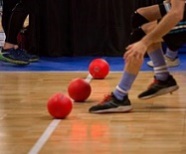 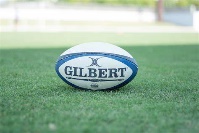 Y8/9 DodgeballKS3 Girls RugbyTuesday 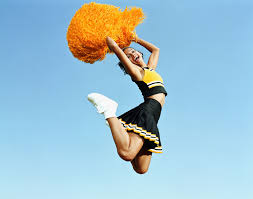 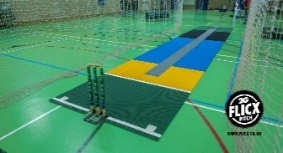 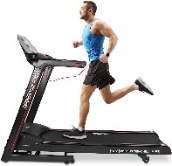 KS3 Indoor CricketKS4 FitnessWednesdayCheerleading (lunchtime) 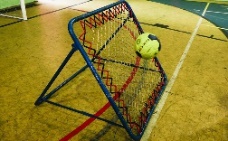 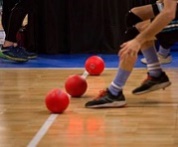 Y7 Dodgeball/TchoukballKS4 FitnessThursday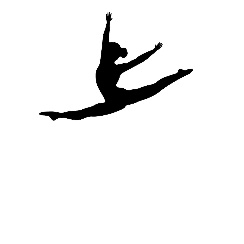 KS3 GymnasticsKS4 FitnessFriday 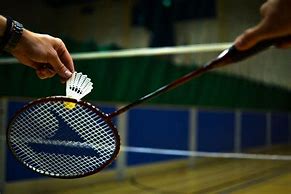 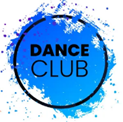 Dance Club – (lunchtime) KS4 Badminton 